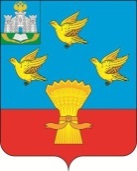 РОССИЙСКАЯ ФЕДЕРАЦИЯОРЛОВСКАЯ ОБЛАСТЬЛИВЕНСКИЙ  РАЙОННЫЙ  СОВЕТ  НАРОДНЫХ  ДЕПУТАТОВРЕШЕНИЕОб утверждении Положения «О контрольно-счетной палате Ливенского района Орловской области»В целях организации деятельности контрольно-счетного органа Ливенского района Орловской области, в соответствии с Федеральным законом от 07 февраля 2011 года № 6-ФЗ «Об общих принципах организации и деятельности контрольно-счетных органов субъектов Российской Федерации и муниципальных образований», Федеральным законом от 06 октября 2003 года № 131-ФЗ «Об общих принципах организации местного самоуправления в Российской Федерации», на основании Устава Ливенского района Орловской области Ливенский районный Совет народных депутатов решил:1. Утвердить Положение «О контрольно-счетной палате Ливенского района Орловской области» согласно приложению. 2. Признать утратившими силу:- решение  Ливенского  районного  Совета  народных депутатов от 18 октября 2011 года № 5/50-РС «Об утверждении положения «О контрольно-счетной палате ливенского района орловской области»; -  решение  Ливенского  районного  Совета  народных депутатов от 04 декабря 2012 года № 13/149-РС «О внесении изменений в решение Ливенского районного Совета народных депутатов от 18 октября 2011 года № 5/50-РС «Об утверждении положения «О контрольно-счетной палате Ливенского района Орловской области»;- решение  Ливенского  районного  Совета  народных депутатов от 25 июля 2013 года № 22/249-РС «О внесении изменений в решение Ливенского районного Совета народных депутатов от 18 октября 2011 года № 5/50-РС «Об утверждении положения «О контрольно-счетной палате Ливенского района Орловской области»;- решение  Ливенского  районного  Совета  народных депутатов от 27 марта 2014 года № 30/341-РС «О внесении изменений в решение Ливенского районного Совета народных депутатов от 18 октября 2011 года № 5/50-РС «Об утверждении положения «О контрольно-счетной палате Ливенского района Орловской области»;- решение  Ливенского  районного  Совета  народных депутатов от 27 июля 2014 года № 33/375-РС «О внесении изменений в решение Ливенского районного Совета народных депутатов от 18 октября 2011 года № 5/50-РС «Об утверждении положения «О контрольно-счетной палате Ливенского района Орловской области»;- решение  Ливенского  районного  Совета  народных депутатов от 29 сентября 2015 года № 48/578-РС «О внесении изменений в решение Ливенского районного Совета народных депутатов от 18 октября 2011 года № 5/50-РС «Об утверждении положения «О контрольно-счетной палате Ливенского района Орловской области»;- решение  Ливенского  районного  Совета  народных депутатов от 01 марта 2018 года № 18/242-РС «О внесении изменений в решение Ливенского районного Совета народных депутатов от 18 октября 2011 года № 5/50-РС «Об утверждении положения «О контрольно-счетной палате Ливенского района Орловской области»;- решение  Ливенского  районного  Совета  народных депутатов от 26 февраля 2020 года № 40/497-РС «О внесении изменений в решение Ливенского районного Совета народных депутатов от 18 октября 2011 года № 5/50-РС «Об утверждении положения «О контрольно-счетной палате Ливенского района Орловской области».2. Направить настоящее решение главе Ливенского района для подписания и опубликования.3. Настоящее решение вступает в силу после его официального опубликования.4. Разместить настоящее решение на официальном сайте администрации Ливенского района Орловской области в информационно-телекоммуникационной сети «Интернет». 5. Контроль за исполнением настоящего решения возложить на  постоянную депутатскую комиссию по местному самоуправлению, депутатской деятельности, правовому регулированию, взаимодействию с правоохранительными органами и общественными объединениями.Председатель Совета                                                                            М.Н. СавенковаГлава района                                                                                              А.И. Шолохов Приложение к решениюЛивенского районногоСовета народных депутатовот «       »     2021 г. № -РСПОЛОЖЕНИЕО КОНТРОЛЬНО-СЧЕТНОЙ ПАЛАТЕ ЛИВЕНСКОГО РАЙОНАОРЛОВСКОЙ ОБЛАСТИСтатья 1. Статус и правовые основы деятельности контрольно-счетной палаты1. Контрольно-счетный орган Ливенского района Орловской области - контрольно-счетная палата Ливенского района Орловской области (далее - контрольно-счетная палата) является постоянно действующим органом внешнего муниципального финансового контроля, образуется Ливенским районным Советом народных депутатов (далее - районный Совет) и подотчетна ему.2. В своей деятельности Контрольно-счетная палата руководствуется Конституцией Российской Федерации, Бюджетным кодексом Российской Федерации, Федеральным законом от 7 февраля 2011 года № 6-ФЗ «Об общих принципах организации и деятельности  контрольно-счетных органов субъектов Российской Федерации и муниципальных образований», другими федеральными законами и иными нормативными правовыми актами Российской Федерации, законами и иными нормативно-правовыми актами Орловской области, Уставом Ливенского района,  настоящим Положением, Регламентом Контрольно-счетной палаты и иными муниципальными правовыми актами Ливенского района.3. Контрольно-счетная палата обладает организационной и функциональной независимостью и осуществляет свою деятельность самостоятельно.4. Деятельность контрольно-счетной палаты не может быть приостановлена, в том числе в связи с досрочным прекращением полномочий районного Совета.5. Контрольно-счетная палата является органом местного самоуправления Ливенского района, обладает правами юридического лица, имеет гербовую печать и бланки со своим наименованием и с изображением герба Ливенского района.6. Представительные органы поселений, входящих в состав Ливенского района, вправе заключать соглашения с районным Советом о передаче контрольно-счетной палате полномочия контрольно-счетного органа сельского поселения по осуществлению внешнего муниципального финансового контроля.7. Местонахождение контрольно-счетной палаты - 303857, Орловская область, город Ливны, улица Курская, 14.Статья 2. Принципы деятельности контрольно-счетной палатыДеятельность контрольно-счетной палаты основывается на принципах законности, объективности, эффективности, независимости, открытости и гласности.Статья 3. Состав контрольно-счетной палаты1. Контрольно-счетная палата образуется в составе председателя контрольно-счетной палаты и аппарата 2. Председатель Контрольно-счетной палаты замещает муниципальную должность Ливенского района Орловской области. 3. Председатель контрольно-счетной палаты назначается на должность районным Советом сроком на пять лет. 4. Структура и штатная численность контрольно-счетной палаты определяются решением районного Совета по представлению председателя контрольно-счетной палаты с учетом необходимости выполнения возложенных законодательством полномочий, обеспечения организационной и функциональной независимости контрольно-счетного органа.5. Штатное расписание контрольно-счетной палаты утверждается председателем контрольно-счетной палаты.6. Права, обязанности и ответственность работников контрольно-счетной палаты определяются Федеральным закономот 7 февраля 2011 года № 6-ФЗ «Об общих принципах организации и деятельности контрольно-счетных органов субъектов Российской Федерации и муниципальных образований», трудовым законодательством и иными нормативными правовыми актами, содержащими нормы трудового права.Статья 4. Порядок назначения на должность председателя контрольно-счетной палаты1. Председатель контрольно-счетной палаты назначается на должность районным Советом.2. Предложения о кандидатурах на должность председателя контрольно-счетной палаты вносятся в районный Совет:1) председателем районного Совета;2) депутатами районного Совета - не менее одной трети от установленного числа депутатов районного Совета;3) главой района.2.1. В предложениях о кандидатуре на должность председателя контрольно-счетной палаты должны быть указаны следующие сведения о кандидате, которого предлагается назначить на соответствующую должность: фамилия, имя и отчество, гражданство, возраст, образование и опыт работы.3. Кандидатуры на должность председателя контрольно-счетной палаты вносятся в районный Совет не позднее, чем за три  месяца до истечения полномочий действующего председателя контрольно-счетной палаты.3.1. Районный Совет вправе обратиться в Контрольно-счетную палату Орловской области за заключением о соответствии кандидатур на должность председателя контрольно-счетной палаты квалификационным требованиям, установленным Федеральным закономот 7 февраля 2011 года № 6-ФЗ «Об общих принципах организации и деятельности контрольно-счетных органов субъектов Российской Федерации и муниципальных образований». 3.2. В случае если будет представлен один кандидат на должность председателя Контрольно-счетной палаты, то решение о назначении принимается простым большинством голосов присутствующих на заседании депутатов открытым голосованием.В случае если будет представлено несколько кандидатов, то решение о назначении председателя контрольно-счетной палаты принимается большинством голосов от установленной численности депутатов районного Совета народных депутатов открытым голосованием.В случае если ни один из кандидатов не наберет нужное количество голосов, проводится повторное открытое голосование по двум кандидатам, набравшим наибольшее количество голосов.Кандидат, набравший во втором туре голосования наибольшее количество голосов, считается избранным председателем контрольно-счетной палаты.4. В случае досрочного прекращения полномочий председателя контрольно-счетной палаты районный Совет в течение двух месяцев назначает нового председателя контрольно-счетной палаты.5. По истечении срока полномочий председатель контрольно-счетной палаты продолжает исполнять свои обязанности до вступления в должность вновь избранного председателя контрольно-счетной палаты.Статья 5. Требования к кандидатуре на должность председателя контрольно-счетной палаты1. На должность председателя контрольно-счетной палаты назначается гражданин Российской Федерации, соответствующей следующим квалификационным требованиям:1) наличие высшего образования;2) опыт работы в области государственного, муниципального управления, государственного, муниципального контроля (аудита), экономики, финансов, юриспруденции не менее пяти лет;3) знание Конституции Российской Федерации, федерального законодательства, в том числе бюджетного законодательства Российской Федерации и иных нормативных правовых актов, регулирующих бюджетные правоотношения, законодательства Российской Федерации о противодействии коррупции, законов Орловской области и иных нормативных правовых актов, Устава Ливенского района и муниципальных правовых актов применительно к исполнению должностных обязанностей, а также общих требований к стандартам внешнего муниципального аудита (контроля) для проведения контрольных и экспертно-аналитических мероприятий, утвержденных Счетной палатой Российской Федерации.2. Гражданин Российской Федерации не может быть назначен на должность председателя контрольно-счетной палаты в случае:1) наличия у него неснятой или непогашенной судимости;2) признания его недееспособным или ограниченно дееспособным решением суда, вступившим в законную силу;3) отказа от прохождения процедуры допуска к сведениям, составляющим государственную или иную охраняемую федеральным законом тайну, если исполнение обязанностей по должности, на замещение которой претендует гражданин, связано с использованием таких сведений;4) прекращение гражданства Российской Федерации или приобретения гражданства иностранного государства либо получения вида на жительство или иного документа, подтверждающего право на постоянное проживание гражданина Российской Федерации на территории иностранного государства;5) наличия оснований, предусмотренных частью 3 настоящей статьи.3. Гражданин, замещающий должность председателя контрольно-счетной палаты, не может состоять в близком родстве или свойстве (родители, супруги, дети, братья, сестры, а также братья, сестры, родители, дети супругов и супруги детей) с председателем районного Совета, главой района, руководителями судебных и правоохранительных органов, расположенных на территории Ливенского района.4. Председатель контрольно-счетной палаты не может заниматься другой оплачиваемой деятельностью, кроме преподавательской, научной или творческой деятельности. При этом преподавательская, научная и иная творческая деятельность не может финансироваться исключительно за счет средств иностранных государств, международных и иностранных организаций, иностранных граждан и лиц без гражданства, если иное не предусмотрено международным договором Российской Федерации.5. Председатель контрольно-счетной палаты обязан представлять в Ливенский районный Совет народных депутатов сведения о своих доходах, расходах, об имуществе и обязательствах имущественного характера, а также о доходах, расходах, об имуществе и обязательствах имущественного характера своих супруги (супруга) и несовершеннолетних детей в порядке, установленном нормативными правовыми актами Российской Федерации, Орловской области и нормативными правовыми актами Ливенского района.Статья 6. Гарантии статуса должностного лица контрольно-счетной палаты1. Председатель контрольно-счетной палаты является должностным лицом контрольно-счетной палаты.2. Воздействие в какой-либо форме на должностное лицо контрольно-счетной палаты в целях воспрепятствования осуществлению им должностных полномочий или оказания влияния на принимаемые им решения, а также насильственные действия, оскорбления, а равно клевета в отношении должностного лица контрольно-счетной палаты, либо распространение заведомо ложной информации о его деятельности влекут за собой ответственность, установленную законодательством Российской Федерации и (или) законодательством Орловской области.3. Должностное лицо контрольно-счетной палаты подлежит государственной защите в соответствии с законодательством Российской Федерации о государственной защите в соответствии с законодательством Российской Федерации о государственной защите судей, должностных лиц правоохранительных и контролирующих органов и иными нормативными правовыми актами Российской Федерации.4. Должностное лицо контрольно-счетной палаты обладает гарантиями профессиональной независимости.5. Председатель контрольно-счетной палаты досрочно освобождается от должности на основании решения районного Совета в случае:1) вступления в законную силу обвинительного приговора суда в отношении его;2) признания его недееспособным или ограниченно дееспособным вступившим в законную силу решением суда;3) прекращение гражданства Российской Федерации или наличия гражданства (подданства) иностранного государства либо вида на жительство или иного документа, подтверждающего право на постоянное проживание гражданина Российской Федерации на территории иностранного государства;4) подачи письменного заявления об отставке;5) нарушения требований законодательства Российской Федерации при осуществлении возложенных на него должностных полномочий или злоупотребления   должностными   полномочиями,   если  за  решение  о  досрочном освобождении проголосует большинство от установленного числа депутатов районного Совета;6) выявления обстоятельств, предусмотренных частями 2, 3 статьи 5 настоящего Положения;7) несоблюдения ограничений, запретов, неисполнение обязанностей, которые установлены Федеральным законом от 25 декабря 2008 года № 273-ФЗ «О противодействии   коррупции»,   Федеральным  законом  от  3  декабря  2012  года № 230-ФЗ «О контроле за соответствием расходов лиц, замещающих государственные должности,  и  иных  лиц  их  доходам»,  Федеральным законом от 7 мая 2013 года № 79-ФЗ «О запрете отдельным категориям лиц открывать и иметь счета (вклады), хранить наличные денежные средства и ценности в иностранных банках, распложённых за пределами Российской Федерации, владеть и (или) пользоваться иностранными финансовыми инструментами».Статья 7. Полномочия контрольно-счетной палаты1. Контрольно-счетная палата осуществляет следующие основные полномочия:1) организация и осуществление контроля за законностью и эффективностью использования средств бюджета Ливенского района, а также иных средств в случаях, предусмотренных законодательством Российской Федерации;2) экспертиза проектов бюджета Ливенского района, проверка и анализ обоснованности его показателей;3) внешняя проверка годового отчета об исполнении бюджета Ливенского района;4) проведение аудита в сфере закупок товаров, работ и услуг в соответствии с Федеральным законом от 5 апреля 2013 года № 44-ФЗ «О контрактной системе в сфере закупок товаров, работ, услуг для обеспечения государственных и муниципальных нужд»;5) оценка эффективности формирования муниципальной собственности, управления и распоряжения такой собственностью и контроль за соблюдением установленного порядка формирования такой собственности, управления и распоряжения такой собственностью (включая исключительные права на результаты интеллектуальной деятельности);6) оценка эффективности предоставления налоговых и иных льгот и преимуществ, бюджетных кредитов за счет средств  бюджета Ливенского района, а также оценка законности предоставления муниципальных гарантий и поручительств или обеспечения исполнения обязательств другими способами по сделкам, совершаемым юридическими лицами и индивидуальными предпринимателями за счет средств бюджета Ливенского района и имущества, находящегося в собственности Ливенского района;7) экспертиза проектов муниципальных правовых актов в части, касающейся расходных обязательств Ливенского района, экспертиза проектов муниципальных правовых актов, приводящих к изменению доходов бюджета Ливенского района, а также муниципальных программ (проектов муниципальных программ);8) анализ и мониторинг бюджетного процесса в Ливенском районе, в том числе подготовка предложений по устранению выявленных отклонений в бюджетном процессе и совершенствованию бюджетного законодательства Российской Федерации;9) контроль за законностью и эффективностью использования межбюджетных трансфертов, предоставляемых из бюджета Ливенского района бюджетам сельских поселений Ливенского района, в случаях, установленных Бюджетным кодексом; 10) проведение оперативного анализа исполнения и контроля за организацией исполнения бюджета Ливенского района в текущем финансовом году, ежеквартальное представление информации о ходе исполнения бюджета Ливенского района, о результатах проведенных контрольных и экспертно-аналитических мероприятий в районный Совет и главе района;11) осуществление контроля за состоянием муниципального внутреннего и внешнего долга;12) оценка реализуемости, рисков и результатов достижения целей социально-экономического развития Ливенского района, предусмотренных документами стратегического планирования района, в пределах компетенции контрольно-счетной палаты;13) участие в пределах полномочий в мероприятиях, направленных на противодействие коррупции;14) иные полномочия в сфере внешнего муниципального финансового контроля, установленные федеральными законами, законами Орловской области, Уставом района и нормативными правовыми актами районного Совета.2. Внешний муниципальный финансовый контроль осуществляется контрольно-счетной палатой:1) в отношении органов местного самоуправления, муниципальных и  казенных учреждений Ливенского района,  а также иных организаций, если они используют имущество, находящееся в собственности Ливенского района, акционерных обществ, в которых Ливенский район имеет долю в уставных капиталах;2) в отношении других лиц в случаях, предусмотренных Бюджетным кодексом Российской Федерации и другими федеральными законами.Статья 8. Формы  осуществления внешнего муниципального финансового контроля1. Внешний муниципальный финансовый контроль осуществляется контрольно-счетной палатой в форме контрольных и экспертно-аналитических мероприятий.2. При проведении контрольного мероприятия контрольно-счетной палатой составляется соответствующий акт (акты), который доводится до сведения руководителей проверяемых органов и организаций. 3. При проведении экспертно-аналитического мероприятия контрольно-счетная палата составляет отчет или заключение.Статья 9. Стандарты внешнего муниципального финансового контроля1. Контрольно-счетная палата при осуществлении внешнего муниципального финансового контроля руководствуется Конституцией Российской Федерации, законодательством Российской Федерации, законодательством Орловской области, муниципальными нормативными правовыми актами, а также стандартами внешнего муниципального финансового контроля.2. Стандарты внешнего муниципального финансового контроля для проведения контрольных и экспертно-аналитических мероприятий утверждаются председателем контрольно-счетной палаты в соответствии с общими требованиями, утвержденными Счетной палатой Российской Федерации.3. При подготовке стандартов внешнего муниципального финансового контроля учитываются международные стандарты в области государственного контроля, аудита и финансовой отчетности.4. Стандарты внешнего муниципального финансового контроля контрольно-счетной палаты не могут противоречить законодательству Российской Федерации и (или) законодательству Орловской области.Статья 10. Планирование деятельности контрольно-счетной палаты1. Контрольно-счетная палата осуществляет свою деятельность на основе планов, которые разрабатываются и утверждаются ею самостоятельно.2. Годовой план работы контрольно-счетной палаты утверждается в срок до 30 декабря года, предшествующего планируемому году.3. Планирование деятельности контрольно-счетной палаты осуществляется с учетом результатов контрольных и экспертно-аналитических мероприятий, а также на основании поручений районного Совета, предложений главы района.4. Поручения и предложения направляются лицами, указанными в части 3 настоящей статьи, в контрольно-счетную палату до 15 декабря года, предшествующего планируемому году.5. Поручения районного Совета, предложения главы района рассматриваются контрольно-счетной палатой в 10-дневный срок со дня поступления.6. Утвержденный годовой план размещается на официальном сайте администрации Ливенского района в информационно-телекоммуникационной сети «Интернет».Статья 11. Регламент контрольно-счетной палаты1. Содержание направлений деятельности контрольно-счетной палаты, порядок ведения дел, подготовки и проведения контрольных и экспертно-аналитических мероприятий и иные вопросы внутренней деятельности контрольно-счетной палаты определяются Регламентом контрольно-счетной палаты.2. Регламент контрольно-счетной палаты утверждается председателем контрольно-счетной палаты.Статья 12. Обязательность исполнения требований должностного лица контрольно-счетной палаты1. Требования и запросы должностного лица контрольно-счетной палаты, связанные с осуществлением им своих должностных полномочий, установленных законодательством Российской Федерации, муниципальными нормативными правовыми актами,  являются обязательными для исполнения органами местного самоуправления, организациями, в отношении которых осуществляется внешний муниципальный финансовый контроль (далее также - проверяемые органы и организации).2. Неисполнение законных требований и запросов должностного лица контрольно-счетной палаты, а также воспрепятствование осуществлению им возложенных на него должностных полномочий влекут за собой ответственность, установленную законодательством Российской Федерации и законодательством Орловской области.Статья 13. Полномочия председателя контрольно-счетной палаты 1. Председатель контрольно-счетной палаты:1) осуществляет общее руководство деятельностью контрольно-счетной палаты и организует ее работу в соответствии с Положением;2) утверждает регламент контрольно-счетной палаты;3) утверждает план работы контрольно-счетной палаты и изменения к ним;4) утверждает стандарты внешнего муниципального финансового контроля, методики, инструкции и иные внутренние нормативные документы контрольно-счетной палаты;5) утверждает планы и программы проверок, ревизий, обследований;6) утверждает результаты контрольных и экспертно-аналитических мероприятий контрольно-счетной палаты;7) подписывает представления и предписания, заключения, запросы, соглашения и договоры о взаимодействии  с иными государственными органами;8) представляет районному Совету ежегодный отчет о деятельности контрольно-счетной палаты,  направляет главе района и председателю районного Совета итоговые материалы (отчеты и заключения) проведенных контрольных и (или) экспертно-аналитических мероприятий в течение семи рабочих дней со дня их подписания, если законодательством Российской Федерации, законодательством Орловской области не установлено иное;9) в случаях, предусмотренных законодательством, направляет материалы результатов контрольных и экспертных мероприятий в правоохранительные органы  и органы государственного контроля;10) представляет контрольно-счетную палату в отношениях с органами государственной власти Российской Федерации, органами государственной власти Орловской области и органами местного самоуправления и иными организациями;11) распоряжается в установленном порядке в пределах своей компетенции финансовыми и материальными средствами, выделяемыми для обеспечения контрольно-счетной палаты;12) направляет в районный Совет заключение на проект решения об исполнении бюджета за истекший год и о бюджете на очередной год и плановый период;13) издает правовые акты (распоряжения) по вопросам организации деятельности контрольно-счетной палаты;14) выступает на заседании районного Совета с заключениями контрольно-счетной палаты на годовой отчет об исполнении бюджета Ливенского района;15) принимает меры по обеспечению гласности в работе контрольно-счетной палаты;16) принимает участие в заседаниях районного Совета, совещаниях администрации района и ее структурных подразделений;17) исполняет иные полномочия в соответствии с Положением о контрольно-счетной палате.Статья 14. Права, обязанности и ответственность должностного лица контрольно-счетной палаты1. Должностное лицо контрольно-счетной палаты при осуществлении возложенных на него должностных полномочий имеет право:1) беспрепятственно входить на территорию и в помещения, занимаемые проверяемыми органами и организациями, иметь доступ к их документам и материалам, а также осматривать занимаемые ими территории и помещения;2) в случае обнаружения подделок, подлогов, хищений, злоупотреблений и при необходимости пресечения данных противоправных действий опечатывать кассы, кассовые и служебные помещения, склады и архивы проверяемых органов и организаций, изымать документы и материалы с учетом ограничений, установленных законодательством Российской Федерации. Опечатывание касс, кассовых и служебных помещений, складов и архивов, изъятие документов и материалов производятся с участием уполномоченных должностных лиц проверяемых органов и организаций и составлением соответствующих актов;	3) в пределах своей компетенции направлять запросы должностным лицам территориальных органов федеральных органов исполнительной власти и их структурных подразделений, органов государственной власти и государственных органов Орловской области, органов местного самоуправления и муниципальных органов, организаций;4) в пределах своей компетенции требовать от руководителей и других должностных лиц проверяемых органов и организаций представления письменных объяснений по фактам нарушений, выявленных при проведении контрольных мероприятий, а также необходимых копий документов, заверенных в установленном порядке;5) составлять акты по фактам непредставления или несвоевременного представления должностными лицами проверяемых органов и организаций документов и материалов, запрошенных при проведении контрольных мероприятий;6) в пределах своей компетенции знакомиться со всеми необходимыми документами, касающимися финансово-хозяйственной деятельности проверяемых органов и организаций, в том числе в установленном порядке с документами, содержащими государственную, служебную, коммерческую и иную охраняемую законом тайну;7) знакомиться с информацией, касающейся финансово-хозяйственной деятельности проверяемых органов и организаций и хранящейся в электронной форме в базах данных проверяемых органов и организаций, в том числе в установленном порядке с информацией, содержащей государственную, служебную, коммерческую и иную охраняемую законом тайну;8) знакомиться с технической документацией к электронным базам данных;9) составлять протоколы об административных правонарушениях, если такое право предусмотрено законодательством Российской Федерации.2. Руководители проверяемых органов и организаций обязаны обеспечивать   должностное лицо контрольно-счетной палаты, участвующее в контрольных мероприятиях, оборудованным рабочим местом с доступом к справочным правовым системам, информационно-телекоммуникационной сети Интернет. 3. Должностное лицо контрольно-счетной палаты не вправе вмешиваться в оперативно-хозяйственную деятельность проверяемых органов и организаций, а также разглашать информацию, полученную при проведении контрольных мероприятий, предавать гласности свои выводы до завершения контрольных мероприятий и составления соответствующих актов и отчетов.4. Должностное лицо контрольно-счетной палаты обязано сохранять государственную, служебную, коммерческую и иную охраняемую законом тайну, ставшую ему известной при проведении в проверяемых органах и организациях контрольных   и  экспертно-аналитических   мероприятий,  проводить  контрольные и экспертно-аналитические мероприятия объективно и достоверно отражать их результаты в соответствующих актах, отчетах и заключениях.5. Должностное лицо контрольно-счетной палаты несет ответственность в соответствии с законодательством Российской Федерации за достоверность и объективность результатов проводимых им контрольных и экспертно-аналитических мероприятий, а также за разглашение государственной и иной охраняемой законом тайны.Статья 15. Представление информации контрольно-счетной палате1.Органы местного самоуправления, организации, в отношении которых контрольно-счетная палата вправе осуществлять внешний муниципальный финансовый контроль, или которые обладают информацией, необходимой для осуществления внешнего муниципального финансового контроля, их должностные лица, в 10-дневный срок обязаны предоставлять контрольно-счетной палате по ее запросам информацию, документы и материалы, необходимые для проведения контрольных и экспертно-аналитических мероприятий. 2. Контрольно-счетная палата не вправе запрашивать информацию, документы и материалы, если такая информация, документы и материалы ранее уже были предоставлены.3. Непредставление или несвоевременное представление органами и организациями по запросам контрольно-счетной палаты информации, документов и материалов, необходимых для проведения контрольных и экспертно-аналитических мероприятий, а равно представление информации, документов и материалов не в полном объеме или представление недостоверных информации, документов и материалов влечет за собой ответственность, установленную законодательством Российской Федерации и (или) законодательством Орловской области.4. При осуществлении внешнего муниципального финансового контроля контрольно-счетной палате предоставляется необходимый для реализации её полномочий постоянный доступ к муниципальным информационным системам в соответствии с законодательством Российской Федерации об информации, информационных технологиях и о защите информации, законодательством Российской Федерации о государственной и иной охраняемой законом тайне.Статья 16. Представления и предписания контрольно-счетной палаты1. Контрольно-счетная палата по результатам проведения контрольных мероприятий вправе вносить в органы местного самоуправления района, проверяемые органы и организации и их должностным лицам представления для принятия мер по устранению выявленных бюджетных и иных нарушений и недостатков, предотвращению нанесения материального ущерба району, или возмещению причиненного вреда, по привлечению к ответственности должностных лиц, виновных в допущенных нарушениях, а также мер по пресечению, устранению и предупреждению нарушений.2. Представление контрольно-счетной палаты подписывается председателем контрольно-счетной палаты.3. Органы местного самоуправления, а также организации в указанный в представлении срок или, если срок не указан, в течение 30 дней со дня его получения обязаны уведомить в письменной форме контрольно-счетную палату о принятых по результатам выполнения представления решениях и мерах.4. Срок выполнения представления может быть продлен по решению контрольно-счетного органа, но не более одного раза.5. В случае выявления нарушений, требующих безотлагательных мер по их пресечению и предупреждению, невыполнения представлений контрольно-счетной палаты, а также в случае воспрепятствования проведению должностным лицом контрольно-счетной палаты контрольных мероприятий, контрольно-счетная палата направляет в органы местного самоуправления, проверяемые органы и организации и их должностным лицам предписание.6. Предписание контрольно-счетной палаты должно содержать указание на конкретные допущения нарушения и конкретные основания вынесения предписания. Предписание контрольно-счетной палаты подписывается председателем контрольно-счетной палаты.7. Предписание контрольно-счетной платы должно быть исполнено в установленные в нем сроки. Срок выполнения предписания может быть продлен по решению контрольно-счетного органа, но не более одного раза.8. Невыполнение представления или предписания контрольно-счетного органа влечет за собой ответственность, установленную законодательством Российской Федерации.9. В случае выявления при проведении контрольных мероприятий фактов незаконного использования средств бюджета Ливенского района, в которых усматриваются признаки преступления или коррупционного правонарушения, контрольно-счетная палата в установленном порядке незамедлительно передает материалы контрольных мероприятий в правоохранительные органы.Правоохранительные органы обязаны предоставлять в контрольно-счетную палату информацию о ходе рассмотрения и принятых решениях по переданным контрольно-счетным органом материалам.Статья 17. Гарантии прав проверяемых органов и организаций1. Акты, составленные контрольно-счетной палатой при проведении контрольных мероприятий, доводятся до сведения руководителей проверяемых органов и организаций. Пояснения и замечания руководителей проверяемых органов и организаций представленные в контрольно-счетную палату прилагаются к актам и в дальнейшем являются их неотъемлемой частью.2. Проверяемые органы и организации и их должностные лица вправе обратиться с жалобой на действия (бездействие) контрольно-счетной палаты в районный Совет. Статья 18. Взаимодействие контрольно-счетной палаты с государственными и муниципальными органами1. Контрольно-счетная палата при осуществлении своей деятельности вправе взаимодействовать с Контрольно-счетной палатой Орловской области, со Счетной палатой Российской Федерации, контрольно-счетными органами других муниципальных образований, с территориальными управлениями Центрального банка Российской Федерации, территориальными органами Федерального казначейства, налоговыми органами, органами прокуратуры, иными правоохранительными, надзорными и контрольными органами Российской Федерации. Контрольно-счетная палата вправе заключать с ними соглашения о сотрудничестве, обмениваться результатами контрольной и экспертно-аналитической деятельности, нормативными и методическими материалами.2. Контрольно-счетная палата вправе на основе заключенных соглашений о сотрудничестве и взаимодействии привлекать к участию в проведении контрольных и экспертно-аналитических мероприятий контрольные, правоохранительные и иные органы и их представителей, а также на договорной основе аудиторские, научно-исследовательские, экспертные и иные учреждения и организации, отдельных специалистов, экспертов, переводчиков.3. Контрольно-счетная палата вправе вступать в объединения (ассоциации) контрольно-счетных органов Орловской области. 4. В целях координации своей деятельности контрольно-счетная палата и иные органы местного самоуправления могут создавать как временные, так и постоянно действующие совместные координационные, консультационные, совещательные и другие рабочие органы.5. Контрольно-счетная палата по письменному обращению контрольно-счетных органов других муниципальных образований может принимать участие в проводимых ими контрольных и экспертно-аналитических мероприятиях.6. Контрольно-счетная палата и органы местного самоуправления вправе обратиться в Счетную палату Российской Федерации за заключением о соответствии деятельности контрольно-счетных органов законодательству о внешнем муниципальном финансовом контроле и рекомендациями по повышению ее эффективности.Статья 19. Обеспечение доступа к информации о деятельности контрольно-счетной палаты1. Контрольно-счетная палата в целях обеспечения доступа к информации о своей деятельности размещает на официальном сайте администрации Ливенского района в информационно-телекоммуникационной сети «Интернет» (далее - сеть Интернет) информацию о проведенных контрольных и экспертно-аналитических мероприятиях.2. Контрольно-счетная палата ежегодно подготавливает отчет о своей деятельности, и направляет его на рассмотрение в районный Совет. Статья 20. Финансовое обеспечение деятельности контрольно-счетной палаты1. Финансовое обеспечение деятельности контрольно-счетной палаты осуществляется за счет средств бюджета Ливенского района.2. Расходы на обеспечение деятельности контрольно-счетной палаты предусматриваются в бюджете Ливенского района отдельной строкой в соответствии с классификацией расходов бюджетов Российской Федерации.3. Контроль за использованием контрольно-счетной палатой бюджетных средств и муниципального имущества осуществляется на основании правовых актов районного Совета.Статья 21. Материальное и социальное обеспечение должностного лица  контрольно-счетной палаты1. Меры по материальному и социальному обеспечению председателя  контрольно-счетной палаты устанавливаются муниципальными правовыми актами районного Совета.                 2021 года №        - РСг. ЛивныПринято на          заседанииЛивенского районного Советанародных депутатов